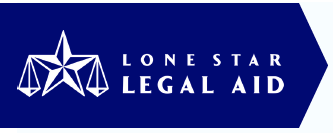 ¿Cual es su Riesgo de Inundación?
Investigue si la propiedad se inunda y compre seguro contra inundaciones, si es necesario.Hable con los vecinos: ¿se inunda la calle? ¿Se inundó esta casa?Pregúntele al propietario/ dueño sobre el historial de inundaciones. Obtenga la respuesta por escrito antes de comprar o arrendar.Revise inundaciones pasadas y compras en el área: https://riskfactor.com/Ingrese una dirección del condado de Harris para evaluar el riesgo específico de inundación: https://riskfactor.com/Compruebe el riesgo de inundación de su propiedad antes de arrendar o comprar.Revise los mapas de inundación de FEMA en https://msc.fema.gov/portalCompare la elevación de la planicie de inundación con la elevación de la losa de su hogar. No compre ni alquile en la llanura aluvial de 100 años.Dentro de la planicie aluvial de 500 años, la altura de la casa debe estar por encima de la elevación de la planicie aluvial de 500 años. No compre una casa con una elevación por debajo de la llanura de inundación de 500 años.Existe un mayor riesgo de marejada ciclónica en el este y sureste del Condado de Harris a menos de 25 pies.Evite comprar una casa de menos de 25 pies de elevación. Eleve la casa por encima de 25 pies.Las calles de Houston son sistemas de drenaje de respaldo: compare la altura de la losa de la casa con la corona de la calle.Evite las casas donde la losa esté nivelada o levemente por encima de la corona de la calle. La losa debe estar a 2 pies o más por encima de la corona de la calle.Sepa si su código postal es un área de evacuación. http://prepare.readyharris.org/Evacuation-MapLone Star Legal Aid - 1-866-659-0666 – http://www.lonestarlegal.org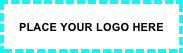 ¿Cual es su Riesgo de Inundación?IInvestigue si la propiedad se inunda y compre seguro contra inundaciones, si es necesario.Hable con los vecinos: ¿se inunda la calle? ¿Se inundó esta casa?Pregúntele al propietario/propietario sobre el historial de inundaciones. Obtenga la respuesta por escrito antes de comprar o arrendar.Revise inundaciones pasadas y compras en el área: https://riskfactor.com/Fill in with your state-specific information:https://riskfactor.com/Compruesbe el riesgo de inundación de su propiedad antes de arrendar o comprar.Revise los mapas de inundación de FEMA en https://msc.fema.gov/portalFill in with your state-specific informationSepa si su código postal es un área de evacuación. Fill in with your state-specific informationPlaceholder for organization contact info – phone number – website